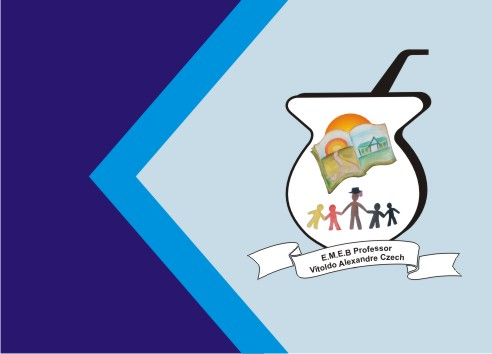 AIVIDADETEMA: MEU BICHINHO DE ESTIMAÇÃ0ATIVIDADE: QUERIDOS ALUNOS, SABEMOS DA IMPORTÂNCIA DE CUIDARMOS DOS ANIMAIS. CADA UM DE NÓS QUE TEMOS UM BICHINHO DE ESTIMAÇÃO, UM CACHORRO, GATO, PEIXE, EM FIM GOSTAMOS DOS ANIMAIS, POIS ELES FAZEM PARTE DE NOSSA VIDA. POR ISSO PRECISAMOS CUIDAR E DAR CARINHO A ELES. LEIA O TEXTO ABAIXO E IDENTIFIQUE QUAL É SEU ANIMAL DE ESTIMAÇÃO.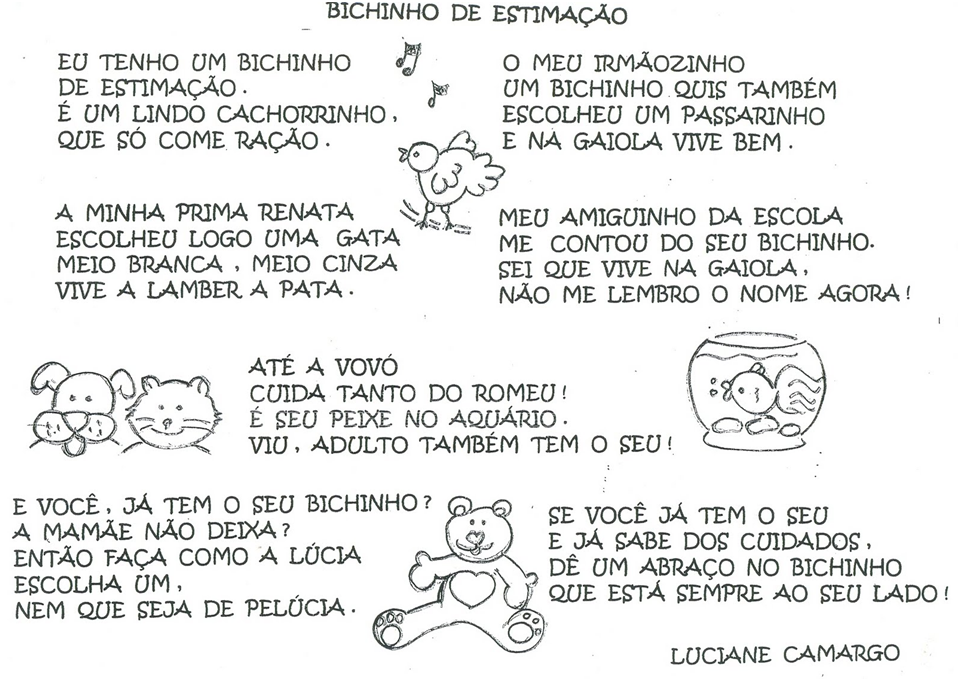 ATIVIDADE: FAÇA UM DESENHO DO SEU ANIMAL PREFERIDO E PINTE OU FAÇA COLAGEM COM OS MATERIAIS QUE VOCÊS POSSUEM EM CASA. EXEMPLO ABAIXO. REGISTRAR E MANDAR FOTOS NO GRUPO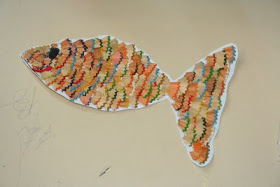 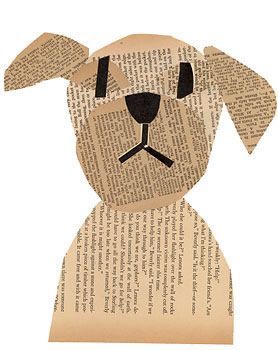 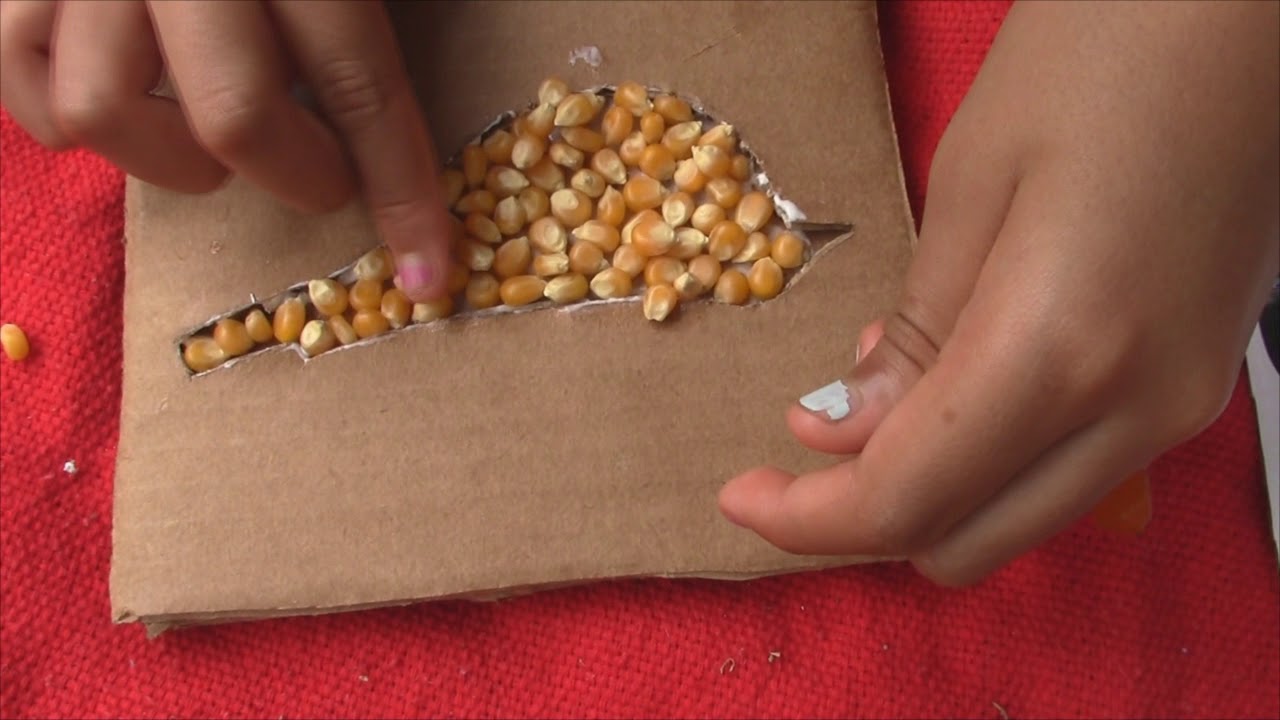 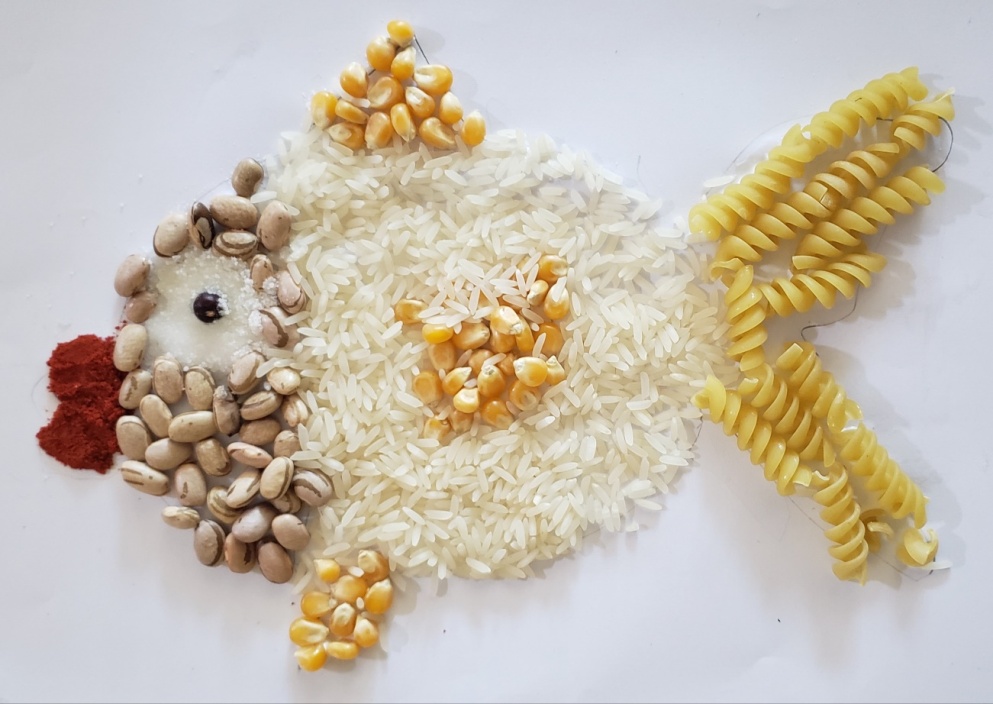 